Review of Artifacts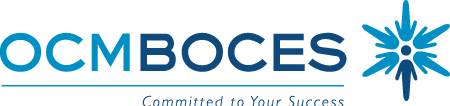 Review of ArtifactsArtifactWhat you seeWhat you don’t seeQuestionsArtifactWhat you seeWhat you don’t seeQuestions for when you meet with the teacher